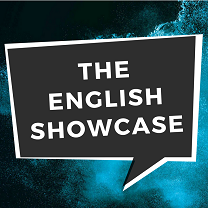 A one day conference at the University of Nottingham’s School of English, showcasing the work produced by final year undergraduates and taught postgraduates. On 25th March 2020 the School of English will celebrate the outstanding work produced by its students. The English Showcase is a relaxed and informal introduction to the world of academia, where conferences are plentiful. We encourage all final year undergraduates and taught postgraduates to show off the work that they consider their greatest success or most exciting work in progress. If you want to share your achievements with your peers, apply now to take part – you can present as an individual or as part of a small team. We welcome submissions for 10 minute presentations on all areas of English: English LiteratureEnglish Language and Applied LinguisticsDrama and PerformanceMedieval Languages and LiteraturesCreative WritingNo matter what area your work fits into, we want to hear from you! Submissions may include (but are not limited to):An essay or dissertation extractA piece of dramaA pre-existing presentationWorks of creative writing (poetry, prose, reflections)Something else – surprise us!Why participate?Prepare yourself for further study, where presentations and conferences are commonplaceGain experience in abstract writing and delivering presentations in a non-pressured, non-assessed environmentBoost your CV and make yourself all the more employable with experience in public speaking, delivering presentations and independent researchParticipate in an entertaining, educational and varied eventNetwork with students and staff with interests both varied and similar to your ownLastly, but most importantly, this is your opportunity to show off, to impress; to channel your enthusiasm and passion for the subject that you love! It’s time to #ShowOff20SubmissionsTo apply, please complete the application form, which can be found on our website (www.nottingham.ac.uk/english/showcase), and email to english-showcase@nottingham.ac.uk no later than 5pm on Wednesday 19th February. Abstracts should be no longer than 250 words, and should include a title and concise summary of the work you wish to present. Please follow the guidance on the application form and in the ‘Writing an Abstract’ document, which can be found on our website. Showcase DetailsDate: 25th March 2020  (time TBC) 
Venue: Senate Chamber, Trent Building, University Park CampusPresentations will be followed by an informal wine reception – a great opportunity to network, reflect on the day, and celebrate the end of term.Connect with us!Facebook: School of English Showcase 
Twitter: @EnglishShowcase #ShowOff20
Website: www.nottingham.ac.uk/english/showcase 